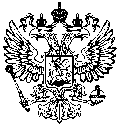    Государственное  профессиональное образовательное учреждение«Читинское торгово-кулинарное училище»ПРИКАЗ29.04.2021                                    г. Чита                                   № ____Об итогах  студенческой научно-практической  конференции «Шаг в будущее»На основании Положения об организации научно-исследовательской деятельности обучающихся в  ГПОУ «ЧТКУ» и критериев оценки представленных работ, оценки жюриПриказываю1. Наградить дипломами 1 степени - Верхушину Яну, группа №329,  Горбунову Татьяну, группа № 339.2. Наградить дипломами 2 степени - Климову Веронику, группа № 219; Безбородову Софию, группа № 220; Заяшникова Владислава, группа №320.3. Наградить дипломами 3 степени - Савельева Семёна, группа № 310; Борякову Юлию, группа № 320;  Писнячевскую Арину, Савельева Семёна, группа № 310.4. Объявить благодарность за участие в работе научно-практической конференции  следующим студентам:  Станиславской Анне, группа № 330; Богдановой Александре, группа №329;Зачинскому Вячеславу,  группа №329; Ильиной Дарье, группа № 330;  Кузнецовой Арине, группа №330.5. Объявить  благодарность  научным  руководителям  за  повышение мотивации студентов к исследовательской работе:Гурулёвой М.А., преподавателю МДК;Буйловой Т.А., преподавателю химии;Зайкиной А.М., преподавателю истории и права;Шароглазовой О.А., преподавателю русского  языка.Санак Е.Б., преподавателю общепрофессиональных дисциплин;Васьковской К.А., мастеру п/о;Лихановой И.Ю., мастеру п/о;Дашиевой Д., преподавателю биологии, географии;Безъязыковой С.М., преподавателю МДК6. Контроль за исполнением приказа возложить на зам. директора УВР Иванова А.В.Директор      ГПОУ «ЧТКУ»                                       В.А. Степанов